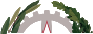 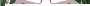 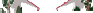 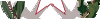 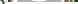 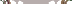 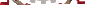 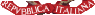 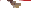 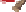 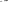 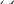 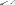 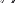 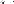 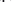 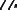 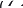 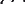 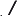 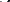 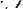 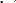 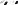 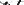 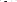 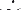 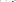 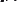 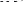 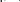 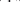 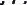 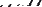 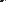 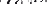 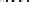 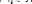 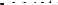 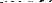 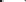 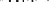 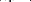 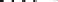 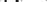 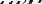 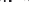 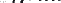 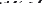 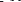 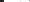 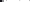 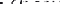 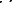 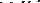 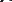 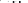 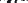 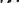 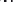 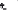 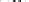 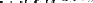 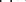 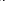 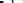 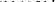 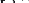 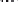 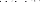 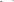 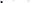 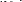 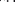 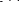 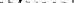 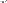 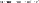 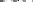 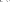 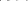 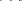 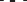 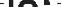 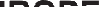 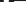 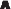 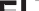 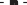 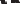 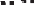 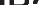 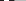 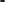 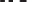 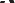 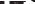 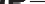 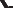 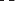 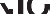 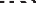 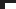 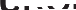 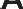 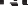 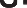 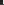 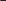 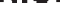 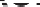 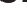 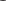 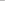 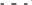 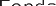 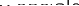 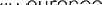 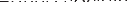 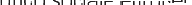 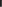 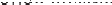 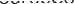 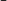 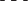 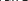 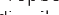 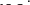 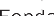 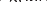 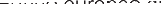 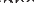 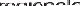 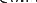 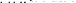 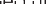 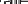 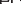 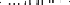 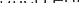 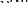 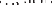 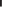 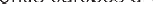 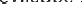 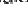 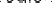 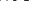 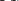 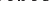 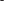 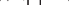 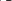 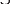 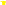 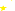 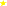 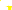 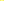 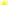 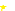 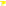 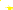 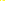 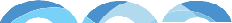 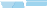 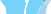 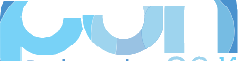 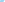 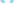 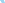 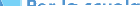 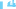 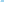 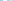 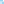 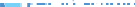 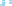 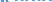 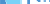 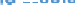 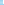 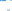 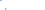 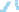 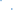 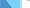 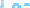 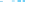 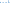 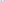 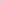 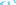 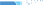 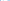 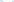 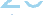 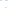 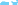 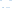 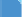 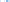 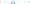 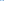 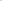 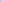 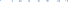 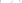 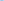 MINISTERO DELL’ISTRUZIONE 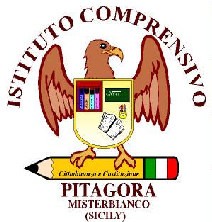 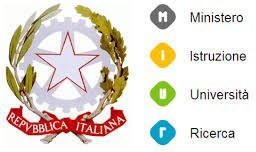 UFFICIO SCOLASTICO REGIONALE PER LA SICILIA ISTITUTO COMPRENSIVO STATALE “ P I T A G O R A “CTIC88200T – Via Fratelli Cervi, 4 - 95045 Misterbianco (CT) Tel. 095/7556921  c.f. 93014730878E-mail: ctic88200t@istruzione.it – Sito web: www.icspitagora.edu.itAllegato C 1- Dichiarazione non incompatibilità Progettista		Al Dirigente scolasticodell’IC Pitagora di Misterbianco (CT)OGGETTO: DICHIARAZIONE ASSENZA CAUSE INCOMPATIBILITÀ –PROGETTISTA PON FESR REACT EU Avv. Pubbl. AOODGEFID/50636 del 27 dicembre 2021 “Ambienti e laboratori per l'educazione e la formazione alla transizione ecologica”Azione 13.1.3 – “Edugreen: laboratori di sostenibilità per il primo ciclo” Prog. 13.1.3A-FESRPON-SI-2022-362 CUPF29J22000570006_l	sottoscritto Cognome	 ___________	Nome	 Codice Fiscale					nat_ a			 Prov.(	) il	/	/,residente in Prov.(		)Cap______Indirizzo_____________________________________________________________numero  Telefono	/	Cell_____/ ________________________indirizzo mail____________________________________________________________________, in servizio presso qs. istituto in qualità di______________________________________________a tempo__________________________________________________________ presso l’I.C. Pitagora diMisterbianco (CT), in relazione alla candidatura per l’incarico di progettista del progetto in oggetto, consapevole delle sanzioni penali in caso di dichiarazioni mendaci e della conseguente decadenza dai benefici conseguenti al provvedimento emanato (ai sensi degli artt. 75 e 76 del DPR 445/2000), sotto la propria responsabilità,DICHIARA-che non sussistono cause di incompatibilità a svolgere l’incarico indicatodi non avere altri rapporti di lavoro dipendente, o di collaborazione continuativa o di consulenza con le altre Amministrazioni pubbliche o con soggetti privati, salvo quelli eventualmente derivanti da incarichi espressamente consentiti da disposizioni normative o autorizzati dall’ Amministrazionedi non trovarsi in alcuna delle cause di incompatibilità richiamate dall’art.53 del D.Lgs.n.165/2001 e successive modificheLa presente dichiarazione è resa ai sensi e per gli effetti dell’art. 20 del predetto d.lgs. n. 39/2013. Il /La sottoscritto/a si impegna, altresì, a comunicare tempestivamente eventuali variazioni del contenuto della presente dichiarazione e a rendere, nel caso, una nuova dichiarazione sostitutiva.Luogo e data________________________, _______________         FIRMA_________________________________